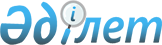 Мұғалжар аудандық мәслихатының 2013 жылғы 25 желтоқсандағы № 127 "2014-2016 жылдарға арналған Мұғалжар ауданының бюджеті туралы" шешіміне өзгерістер мен толықтырулар енгізу туралы
					
			Мерзімі біткен
			
			
		
					Ақтөбе облысы Мұғалжар аудандық мәслихатының 2014 жылғы 14 сәуірдегі № 152 шешімі. Ақтөбе облысының Әділет департаментінде 2014 жылғы 28 сәуірде № 3849 болып тіркелді. 2015 жылдың 1 қаңтарына дейін қолданыста болды      РҚАО ескертпесі.

      Құжаттың мәтінінде түпнұсқаның пунктуациясы мен орфографиясы сақталған.

      Қазақстан Республикасының 2008 жылғы 4 желтоқсандағы № 95-IV Бюджеттік Кодексінің 9 бабына, 106 баптың 2 тармағының 5) тармақшасына және Қазақстан Республикасының 2001 жылғы 23 қантардағы № 148 "Қазақстан Республикасындағы жергілікті мемлекеттік басқару және өзін-өзі басқару туралы" Заңының 6 бабына сәйкес Мұғалжар аудандық мәслихаты ШЕШІМ ҚАБЫЛДАДЫ:

      1. Мұғалжар аудандық мәслихатының 2013 жылғы 25 желтоқсандағы № 127 "2014-2016 жылдарға арналған Мұғалжар ауданының бюджеті туралы" (Нормативтік құқықтық кесімдерді тіркеу тізілімінде № 3734 тіркелген, 2014 жылғы 20 қаңтардағы "Мұғалжар" газетінде № 3 санында жарияланған) шешіміне өзгерістер мен толықтырулар енгізілсін:

      1) 1 тармақта

      1) тармақшасында

      кірістер

      "12 067 934" деген сандары "12 410 588" сандарына өзгертілсін;

      оның ішінде:

      трансферттер түсімі бойынша

      "3 161 717" деген сандары "3 504 371" сандарына өзгертілсін;

      2) тармақшасында

      шығындар

      "12 056 141,4" деген сандары "12 241 808,4" сандарына өзгертілсін;

      4) тармақшасы жаңа редакцияда жазылсын:

      "4) қаржы активтерімен жасалатын операциялар бойынша сальдо

      "92 291,5" деген сандары "249 278,5" деген сандарына өзгертілсін;

      оның ішінде:

      қаржы активтерін сатып алу

      "92 291,5" деген сандары "249 278,5" деген сандарына өзгертілсін."

      2) мынадай мазмұндағы 5-1 тармақпен толықтырылсын:

      "5-1. "2014-2016 жылдарға арналған республикалық бюджет туралы" Қазақстан Республикасының Заңының 12-1 бабына сәйкес 2014 жылғы 1 сәуірден бастап, мемлекеттік мекемелердің мемлекеттік қызметшілер болып табылмайтын жұмыскерлерінің, сондай-ақ жергілікті бюджеттерден қаржыландырылатын мемлекеттік кәсіпорындардың жұмыскерлерінің лауазымдық айлықақысына ерекше еңбек жағдайлары үшін 10 пайыз мөлшерінде ай сайынғы үстемақы белгіленгендігі мәліметке және басшылыққа алынсын.".

      3) 8 тармақта

      "546 840" деген сандары "732 507" сандарына өзгертілсін және мынадай мазмұндағы абзацтармен толықтырылсын:

      "мемлекеттік атаулы әлеуметтік көмекті төлеуге";

      "18 жасқа дейінгі балаларға мемлекеттік жәрдемақыларды төлеуге";

      "тұрғындарды әлеуметтік қорғау және көмек көрсетуге";

      "2014 жылғы 1 сәуірден бастап, мемлекеттік мекемелердің мемлекеттік қызметшілер болып табылмайтын жұмыскерлерінің, сондай-ақ жергілікті бюджеттерден қаржыландырылатын мемлекеттік кәсіпорындардың жұмыскерлерінің лауазымдық айлықақысына ерекше еңбек жағдайлары үшін 10 пайыз мөлшерінде ай сайынғы үстемақы төлеуге".

      Көрсетілген шешімдегі № 1 және № 5 қосымшалары осы шешімдегі № 1және № 2 қосымшаларға сәйкес жаңа редакцияда жазылсын.

      2. Осы шешім 2014 жылдың 1 қаңтарынан бастап қолданысқа енгізіледі.

 2014 жылға арналған Мұғалжар ауданының бюджеті Қаладағы аудан, аудандық маңызы бар қала, кент, ауыл, ауылдық округ әкімі аппаратының 2014 жылға бюджеттік бағдарламалары      

      кестенің жалғасы


					© 2012. Қазақстан Республикасы Әділет министрлігінің «Қазақстан Республикасының Заңнама және құқықтық ақпарат институты» ШЖҚ РМК
				Аудандық мәслихаттың

Аудандық мәслихаттың

сессия төрайымы

хатшысы

Ә.Достанова

С.Салықбаев

Мұғалжар аудандық мәслихатының
2014 жылғы 14 сәуірдегі № 152 шешіміне
№ 1 ҚОСЫМШАСанаты

Санаты

Санаты

Санаты

Сомасы (мың теңге)

Сыныбы

Сыныбы

Сыныбы

Сомасы (мың теңге)

Ішкі сыныбы

Ішкі сыныбы

Сомасы (мың теңге)

АТАУЫ

Сомасы (мың теңге)

1. КІРІСТЕР

12 410 588,0

1

САЛЫҚТЫҚ ТҮСІМДЕР

8 856 397,0

01

Табыс салығы

947 175,0

2

Жеке табыс салығы

947 175,0

03

Әлеуметтік салық

692 658,0

1

Әлеуметтік салық

692 658,0

04

Меншікке салынатын салықтар

6 946 099,0

1

Мүлікке салынатын салықтар

6 813 684,0

3

Жер салығы

18 315,0

4

Көлік құралдарына салынатын салық

112 000,0

5

Бірыңғай жер салығы

2 100,0

05

Тауарларға, жұмыстарға және қызметтерге салынатын ішкі салықтар

261 870,0

2

Акциздер

182 000,0

3

Табиғи және басқа ресурстарды пайдаланғаны үшін түсетін түсімдер

65 000,0

4

Кәсіпкерлік және кәсіби қызметті жүргізгені үшін алынатын алымдар

13 470,0

5

Ойын бизнесіне салық

1 400,0

08

Заңдық мәнді іс-әрекеттерді жасағаны және /немесе/ оған уәкілеттігі бар мемлекеттік органдар немесе лауазымды адамдар құжаттар бергені үшін алынатын міндетті төлемдер

8 595,0

1

Мемлекеттік баж

8 595,0

2

САЛЫҚТЫҚ ЕМЕС ТҮСІМДЕР

13 720,0

01

Мемлекеттік меншіктен түсетін кірістер

2 085,0

1

Мемлекеттік кәсіпорындардың таза кірісі бөлігінің түсімдері

1 300,0

4

Мемлекет меншігіндегі, заңды тұлғалардағы қатысу үлесіне кірістер

35,0

5

Мемлекет меншігіндегі мүлікті жалға беруден түсетін кірістер 

750,0

02

Мемлекеттік бюджеттен қаржыландырылатын мемлекеттік мекемелердің тауарларды (жұмыстарды, қызметтерді) өткізуінен түсетін түсімдер

25,0

04

Мемлекеттік бюджеттен қаржыландырылатын, сондай-ақ Қазақстан Республикасы Ұлттық Банкінің бюджетінен (шығыстар сметасынан) ұсталатын және қаржыландырылатын мемлекеттік мекемелер салатын айыппұлдар, өсімпұлдар, санкциялар, өндіріп алулар

5 610,0

06

Басқа да салықтық емес түсімдер

6 000,0

1

Басқа да салықтық емес түсімдер

6 000,0

3

Негізгі капиталды сатудан түсетін түсімдер

36 100,0

03

Жерді және материалдық емес активтерді сату

36 100,0

1

Жерді сату

36 100,0

4

Трансферттердің түсімдері

3 504 371,0

02

Мемлекеттік басқарудың жоғары тұрған органдарынан түсетін трансферттер

3 504 371,0

2

Облыстық бюджеттен түсетін трансферттер

3 504 371,0

Функционалдық топ

Функционалдық топ

Функционалдық топ

Функционалдық топ

Функционалдық топ

сомасы (мың) теңге

кіші функция

кіші функция

кіші функция

кіші функция

сомасы (мың) теңге

Бюджеттік бағдарламалардың әкiмшiсі

Бюджеттік бағдарламалардың әкiмшiсі

Бюджеттік бағдарламалардың әкiмшiсі

сомасы (мың) теңге

бағдарлама

бағдарлама

сомасы (мың) теңге

АТАУЫ

сомасы (мың) теңге

ІІ. ШЫҒЫНДАР

12 241 808,4

01

Жалпы сипаттағы мемлекеттiк қызметтер

389 064,0

1

Мемлекеттiк басқарудың жалпы функцияларын орындайтын өкiлдi, атқарушы және басқа органдар

354 741,0

112

Аудан (облыстық маңызы бар қала) мәслихатының аппараты

14 759,0

001

Аудан (облыстық маңызы бар қала) мәслихатының қызметін қамтамасыз ету жөніндегі қызметтер

14 159,0

003

Мемлекеттік органның күрделі шығыстары

600,0

122

Аудан (облыстық маңызы бар қала) әкімінің аппараты

113 139,0

001

Аудан (облыстық маңызы бар қала) әкімінің қызметін қамтамасыз ету жөніндегі қызметтер

69 639,0

003

Мемлекеттік органның күрделі шығыстары

43 500,0

123

Қаладағы аудан, аудандық маңызы бар қала, кент, ауыл, ауылдық округ әкімінің аппараты

226 843,0

001

Қаладағы аудан, аудандық маңызы бар қала, кент, ауыл, ауылдық округ әкімінің қызметін қамтамасыз ету жөніндегі қызметтер

220 323,0

022

Мемлекеттік органның күрделі шығыстары

6 520,0

2

Қаржылық қызмет

20 238,0

452

Ауданның (облыстық маңызы бар қаланың) қаржы бөлімі

20 238,0

001

Ауданның (облыстық маңызы бар қаланың) бюджетін орындау және ауданның (облыстық маңызы бар қаланың) коммуналдық меншігін басқару саласындағы мемлекеттік саясатты іске асыру жөніндегі қызметтер 

16 538,0

003

Салық салу мақсатында мүлікті бағалауды жүргізу

700,0

010

Жекешелендіру, коммуналдық меншікті басқару, жекешелендіруден кейінгі қызмет және осыған байланысты дауларды реттеу

1 000,0

011

Коммуналдық меншікке түскен мүлікті есепке алу, сақтау, бағалау және сату

2 000,0

5

Жоспарлау және статистикалық қызмет

14 085,0

453

Ауданның (облыстық маңызы бар қаланың) экономика және бюджеттік жоспарлау бөлімі

14 085,0

001

Экономикалық саясатты, мемлекеттік жоспарлау жүйесін қалыптастыру және дамыту және ауданды (облыстық маңызы бар қаланы) басқару саласындағы мемлекеттік саясатты іске асыру жөніндегі қызметтер

13 485,0

004

Мемлекеттік органның күрделі шығыстары

600,0

02

Қорғаныс

5 320,0

1

Әскери мұқтаждар

1 820,0

122

Аудан (облыстық маңызы бар қала) әкімінің аппараты

1 820,0

005

Жалпыға бірдей әскери міндетті атқару шеңберіндегі іс-шаралар

1 820,0

2

Төтенше жағдайлар жөніндегі жұмыстарды ұйымдастыру

3 500,0

122

Аудан (облыстық маңызы бар қала) әкімінің аппараты

3 500,0

006

Аудан (облыстық маңызы бар қала) ауқымындағы төтенше жағдайлардың алдын алу және оларды жою

3 500,0

03

Қоғамдық тәртіп, қауіпсіздік, құқықтық, сот, қылмыстық-атқару қызметі

15 000,0

1

Құқық қорғау қызметi

15 000,0

458

Ауданның (облыстық маңызы бар қаланың) тұрғын үй-коммуналдық шаруашылығы, жолаушылар көлігі және автомобиль жолдары бөлімі

15 000,0

021

Елдi мекендерде жол қозғалысы қауiпсiздiгін қамтамасыз ету

15 000,0

04

Бiлiм беру

4 336 056,0

1

Мектепке дейiнгi тәрбие және оқыту

549 382,0

464

Ауданның (облыстық маңызы бар қаланың) білім бөлімі

549 382,0

009

Мектепке дейінгі тәрбие мен оқыту ұйымдарының қызметін қамтамасыз ету

446 086,0

040

Мектепке дейінгі білім беру ұйымдарында мемлекеттік білім беру тапсырысын іске асыру

103 296,0

2

Бастауыш, негізгі орта және жалпы орта бiлiм беру

2 804 686,0

464

Ауданның (облыстық маңызы бар қаланың) білім бөлімі

2 804 686,0

003

Жалпы білім беру

2 728 528,0

006

Балаларға қосымша білім беру 

76 158,0

9

Бiлiм беру саласындағы өзге де қызметтер

981 988,0

464

Ауданның (облыстық маңызы бар қаланың) білім бөлімі

153 735,0

001

Жергілікті деңгейде білім беру саласындағы мемлекеттік саясатты іске асыру жөніндегі қызметтер

27 807,0

004

Ауданның (областык маңызы бар қаланың) мемлекеттік білім беру мекемелерінде білім беру жүйесін ақпараттандыру

10 000,0

005

Ауданның (областык маңызы бар қаланың) мемлекеттік білім беру мекемелер үшін оқулықтар мен оқу-әдiстемелiк кешендерді сатып алу және жеткізу

10 000,0

007

Аудандық (қалалалық) ауқымдағы мектеп олимпиадаларын, мектептен тыс іс-шараларды және конкурстарды өткiзу

2 000,0

015

Жетім баланы (жетім балаларды) және ата-аналарының қамқорынсыз қалған баланы (балаларды) күтіп-ұстауға асыраушыларына (қамқоршыларына) ай сайынғы ақшалай қаражат төлемдері

20 145,0

067

Ведомстволық бағыныстағы мемлекеттік мекемелерінің және ұйымдарының күрделі шығыстары

83 783,0

466

Ауданның (облыстық маңызы бар қаланың) сәулет, қала құрылысы және құрылыс бөлімі

828 253,0

037

Білім беру объектілерін салу және реконструкциялау

828 253,0

06

Әлеуметтiк көмек және әлеуметтiк қамсыздандыру

298 491,0

2

Әлеуметтiк көмек

266 952,0

123

Қаладағы аудан, аудандық маңызы бар қала, кент, ауыл, ауылдық округ әкімінің аппараты

3 188,0

003

Мұқтаж азаматтарға үйінде әлеуметтік көмек көрсету

3 188,0

451

Ауданның (облыстық маңызы бар қаланың) жұмыспен қамту және әлеуметтік бағдарламалар бөлімі

263 764,0

002

Жұмыспен қамту бағдарламасы

114 867,0

004

Ауылдық жерлерде тұратын денсаулық сақтау, білім беру, әлеуметтік қамтамасыз ету, мәдениет, спорт және ветеринар мамандарына отын сатып алуға Қазақстан Республикасының заңнамасына сәйкес әлеуметтік көмек көрсету

8 334,0

005

Мемлекеттік атаулы әлеуметтік көмек 

800,0

006

Тұрғын үйге көмек көрсету

8 227,0

007

Жергілікті өкілетті органдардың шешімі бойынша мұқтаж азаматтардың жекелеген топтарына әлеуметтік көмек

78 338,0

014

Мұқтаж азаматтарға үйде әлеуметтiк көмек көрсету

23 719,0

016

18 жасқа дейінгі балаларға мемлекеттік жәрдемақылар

22 375,0

017

Мүгедектерді оңалту жеке бағдарламасына сәйкес, мұқтаж мүгедектерді міндетті гигиеналық құралдармен және ымдау тілі мамандарының қызмет көрсетуін, жеке көмекшілермен қамтамасыз ету 

5 761,0

023

Жұмыспен қамту орталықтарының қызметін қамтамасыз ету

1 343,0

9

Әлеуметтiк көмек және әлеуметтiк қамтамасыз ету салаларындағы өзге де қызметтер

31 539,0

451

Ауданның (облыстық маңызы бар қаланың) жұмыспен қамту және әлеуметтік бағдарламалар бөлімі

28 692,0

001

Жергілікті деңгейде халық үшін әлеуметтік бағдарламаларды жұмыспен қамтуды қамтамасыз етуді іске асыру саласындағы мемлекеттік саясатты іске асыру жөніндегі қызметтер 

27 567,0

011

Жәрдемақыларды және басқа да әлеуметтік төлемдерді есептеу, төлеу мен жеткізу бойынша қызметтерге ақы төлеу

500,0

021

Мемлекеттік органның күрделі шығыстары

625,0

458

Ауданның (облыстық маңызы бар қаланың) тұрғын үй-коммуналдық шаруашылығы, жолаушылар көлігі және автомобиль жолдары бөлімі

2 847,0

050

Мүгедектердің құқықтарын қамтамасыз ету және өмір сүру сапасын жақсарту жөніндегі іс-шаралар жоспарын іске асыру

2 847,0

07

Тұрғын үй коммуналдық шаруашылық

1 676 082,0

1

Тұрғын үй шаруашылығы

300 922,0

455

Ауданның (облыстық маңызы бар қаланың) мәдениет және тілдерді дамыту бөлімі

8 366,0

024

Жұмыспен қамту 2020 жол картасы бойынша қалаларды және ауылдық елді мекендерді дамыту шеңберінде объектілерді жөндеу

8 366,0

458

Ауданның (облыстық маңызы бар қаланың) тұрғын үй коммуналдық шаруашылығы, жолаушылар көлігі және автомобиль жолдары бөлімі

39 805,0

003

Мемлекеттік тұрғын үй қорының сақталуын ұйымдастыру

16 000,0

004

Азаматтардың жекелеген санаттарын тұрғын үймен қамтамасыз ету

2 000,0

041

Жұмыспен қамту 2020 жол картасы бойынша қалаларды және ауылдық елді мекендерді дамыту шеңберінде объектілерді жөндеу және абаттандыру

20 155,0

049

Көп пәтерлі тұрғын үйлерде энергетикалық аудит жүргізу

1 650,0

464

Ауданның (облыстық маңызы бар қаланың) білім бөлімі

2 033,0

026

Жұмыспен қамту 2020 жол картасы бойынша қалаларды және ауылдық елді мекендерді дамыту шеңберінде объектілерді жөндеу

533,0

041

"Өңірлерді дамыту" Бағдарламасы шеңберінде өңірлерді экономикалық дамытуға жәрдемдесу бойынша шараларды іске асыру

1 500,0

466

Ауданның (облыстық маңызы бар қаланың) сәулет, қала құрылысы және құрылыс бөлімі

250 718,0

003

Мемлекеттік коммуналдық тұрғын үй қорының тұрғын үйін жобалау, салу және (немесе) сатып алу 

38 221,3

004

Инженерлік коммуникациялық инфрақұрылымды жобалау, дамыту, жайластыру және (немесе) сатып алу

212 496,7

2

Коммуналдық шаруашылық

1 297 700,0

458

Ауданның (облыстық маңызы бар қаланың) тұрғын үй коммуналдық шаруашылығы, жолаушылар көлігі және автомобиль жолдары бөлімі

1 257 668,0

011

Шағын қалаларды жылумен жабдықтауды үздіксіз қамтамасыз ету

53 279,0

012

Сумен жабдықтау және су бұру жүйесінің жұмыс істеуі

9 000,0

026

Ауданның (облыстық маңызы бар қаланың) коммуналдық меншігіндегі жылу жүйелерін қолдануды ұйымдастыру

10 600,0

027

Ауданның (облыстық маңызы бар қаланың) коммуналдық меншігіндегі газ жүйелерін қолдануды ұйымдастыру

6 500,0

028

Коммуналдық шаруашылығын дамыту

6 000,0

029

Сумен жабдықтау және су бұру жүйелерін дамыту

1 142 889,0

058

Елді мекендердегі сумен жабдықтау және су бұру жүйелерін дамыту

29 400,0

466

Ауданның (облыстық маңызы бар қаланың) сәулет, қала құрылысы және құрылыс бөлімі

40 032,0

005

Коммуналдық шаруашылығын дамыту

40 032,0

3

Елді-мекендерді абаттандыру

77 460,0

123

Қаладағы аудан, аудандық маңызы бар қала, кент, ауыл, ауылдық округ әкімінің аппараты

72 810,0

008

Елді мекендердегі көшелерді жарықтандыру

40 781,0

009

Елді мекендердің санитариясын қамтамасыз ету

18 329,0

010

Жерлеу орындарын ұстау және туысы жоқ адамдарды жерлеу

300,0

011

Елді мекендерді абаттандыру мен көгалдандыру

13 400,0

458

Ауданның (облыстық маңызы бар қаланың) тұрғын үй коммуналдық шаруашылығы, жолаушылар көлігі және автомобиль жолдары бөлімі

4 650,0

015

Елдi мекендердегі көшелердi жарықтандыру

1 500,0

018

Елдi мекендердi абаттандыру және көгалдандыру

3 150,0

08

Мәдениет, спорт, туризм және ақпараттық кеңістік 

287 393,2

1

Мәдениет саласындағы қызмет

158 231,2

455

Ауданның (облыстық маңызы бар қаланың) мәдениет және тілдерді дамыту бөлімі

158 231,2

003

Мәдени-демалыс жұмысын қолдау

158 231,2

2

Спорт

11 743,0

465

Ауданның (облыстық маңызы бар қаланың) дене шынықтыру және спорт бөлімі

11 743,0

001

Жергілікті деңгейде дене шынықтыру және спорт саласындағы мемлекеттік саясатты іске асыру жөніндегі қызметтер

3 743,0

004

Мемлекеттік органның күрделі шығыстары

1 000,0

006

Аудандық (облыстық маңызы бар қалалық) деңгейде спорттық жарыстар өткiзу

3 500,0

007

Әртүрлi спорт түрлерi бойынша аудан (облыстық маңызы бар қала) құрама командаларының мүшелерiн дайындау және олардың облыстық спорт жарыстарына қатысуы

3 500,0

3

Ақпараттық кеңiстiк

63 626,0

455

Ауданның (облыстық маңызы бар қаланың) мәдениет және тілдерді дамыту бөлімі

52 126,0

006

Аудандық (қалалық) кiтапханалардың жұмыс iстеуi

51 126,0

007

Мемлекеттік тілді және Қазақстан халықтарының басқа да тілдерін дамыту

1 000,0

456

Ауданның (облыстық маңызы бар қаланың) ішкі саясат бөлімі

11 500,0

002

Газеттер мен журналдар арқылы мемлекеттік ақпараттық саясат жүргізу жөніндегі қызметтер

10 500,0

005

Телерадио хабарларын тарату арқылы мемлекеттік ақпараттық саясатты жүргізу жөніндегі қызметтер

1 000,0

9

Мәдениет, спорт, туризм және ақпараттық кеңiстiктi ұйымдастыру жөнiндегi өзге де қызметтер

53 793,0

455

Ауданның (облыстық маңызы бар қаланың) мәдениет және тілдерді дамыту бөлімі

37 087,0

001

Жергілікті деңгейде тілдерді және мәдениетті дамыту саласындағы мемлекеттік саясатты іске асыру жөніндегі қызметтер

10 387,0

032

Ведомстволық бағыныстағы мемлекеттік мекемелерінің және ұйымдарының күрделі шығыстары

26 700,0

456

Ауданның (облыстық маңызы бар қаланың) ішкі саясат бөлімі

16 706,0

001

Жергілікті деңгейде ақпарат, мемлекеттілікті нығайту және азаматтардың әлеуметтік сенімділігін қалыптастыру саласында мемлекеттік саясатты іске асыру жөніндегі қызметтер

6 693,0

003

Жастар саясаты саласында іс-шараларды іске асыру

7 067,0

006

Мемлекеттік органның күрделі шығыстары

220,0

032

Ведомстволық бағыныстағы мемлекеттік мекемелерінің және ұйымдарының күрделі шығыстары

2 726,0

10

Ауыл, су, орман, балық шаруашылығы, ерекше қорғалатын табиғи аумақтар, қоршаған ортаны және жануарлар дүниесін қорғау, жер қатынастары

139 403,0

1

Ауыл шаруашылығы

57 416,0

453

Ауданның (облыстық маңызы бар қаланың) экономика және бюджеттік жоспарлау бөлімі

5 177,0

099

Мамандардың әлеуметтік көмек көрсетуі жөніндегі шараларды іске асыру

5 177,0

466

Ауданның (облыстық маңызы бар қаланың) сәулет, қала құрылысы және құрылыс бөлімі

8 000,0

010

Ауыл шаруашылығы объектілерін дамыту

8 000,0

474

Ауданның (облыстық маңызы бар қаланың) ауыл шаруашылығы және ветеринария бөлімі

44 239,0

001

Жергілікті деңгейде ауыл шаруашылығы және ветеринария саласындағы мемлекеттік саясатты іске асыру жөніндегі қызметтер

16 051,0

003

Мемлекеттік органның күрделі шығыстары

75,0

006

Ауру жануарларды санитарлық союды ұйымдастыру

1 500,0

008

Алып қойылатын және жойылатын ауру жануарлардың, жануарлардан алынатын өнімдер мен шикізаттың құнын иелеріне өтеу

14 513,0

032

Ведомстволық бағыныстағы мемлекеттік мекемелерінің және ұйымдарының күрделі шығыстары

12 100,0

6

Жер қатынастары

8 498,0

463

Ауданның (облыстық маңызы бар қаланың) жер қатынастары бөлімі

8 498,0

001

Аудан (облыстық маңызы бар қала) аумағында жер қатынастарын реттеу саласындағы мемлекеттік саясатты іске асыру жөніндегі қызметтер

7 398,0

006

Аудандардың, облыстық маңызы бар, аудандық маңызы бар қалалардың, кенттердiң, ауылдардың, ауылдық округтердiң шекарасын белгiлеу кезiнде жүргiзiлетiн жерге орналастыру

1 000,0

007

Мемлекеттік органның күрделі шығыстары

100,0

9

Ауыл, су, орман, балық шаруашылығы және қоршаған ортаны қорғау мен жер қатынастары саласындағы өзге де қызметтер

73 489,0

474

Ауданның (облыстық маңызы бар қаланың) ауыл шаруашылығы және ветеринария бөлімі

73 489,0

013

Эпизоотияға қарсы іс-шаралар жүргізу

73 489,0

11

Өнеркәсіп, сәулет, қала құрылысы және құрылыс қызметі

31 286,0

2

Сәулет, қала құрылысы және құрылыс қызметі

31 286,0

466

Ауданның (облыстық маңызы бар қаланың) сәулет, қала құрылысы және құрылыс бөлімі

31 286,0

001

Құрылыс, облыс қалаларының, аудандарының және елді мекендерінің сәулеттік бейнесін жақсарту саласындағы мемлекеттік саясатты іске асыру және ауданның (облыстық маңызы бар қаланың) аумағын оңтайлы және тиімді қала құрылыстық игеруді қамтамасыз ету жөніндегі қызметтер

8 004,0

013

Аудан аумағында қала құрылысын дамытудың кешенді схемаларын, аудандық (облыстық) маңызы бар қалалардың, кенттердің және өзге де ауылдық елді мекендердің бас жоспарларын әзірлеу

23 022,0

015

Мемлекеттік органның күрделі шығыстары

260,0

12

Көлiк және коммуникация

250 571,0

1

Автомобиль көлiгi

250 571,0

123

Қаладағы аудан, аудандық маңызы бар қала, кент, ауыл, ауылдық округ әкімінің аппараты

68 400,0

013

Аудандық маңызы бар қалаларда, кенттерде, ауылдарда, ауылдық округтерде автомобиль жолдарының жұмыс істеуін қамтамасыз ету

1 400,0

045

Елді-мекендер көшелеріндегі автомобиль жолдарын күрделі және орташа жөндеу

67 000,0

458

Ауданның (облыстық маңызы бар қаланың) тұрғын үй-коммуналдық шаруашылығы, жолаушылар көлігі және автомобиль жолдары бөлімі

182 171,0

022

Көлік инфрақұрылымын дамыту

1 500,0

023

Автомобиль жолдарының жұмыс істеуін қамтамасыз ету

40 095,0

045

Аудандық маңызы бар автомобиль жолдарын және елді-мекендердің көшелерін күрделі және орташа жөндеу

140 576,0

13

Басқалар

566 003,0

3

Кәсiпкерлiк қызметтi қолдау және бәсекелестікті қорғау

8 569,0

469

Ауданның (облыстық маңызы бар қаланың) кәсіпкерлік бөлімі

8 569,0

001

Жергілікті деңгейде кәсіпкерлік пен өнеркәсіпті дамыту саласындағы мемлекеттік саясатты іске асыру жөніндегі қызметтер

5 729,0

003

Кәсіпкерлік қызметті қолдау

2 000,0

004

Мемлекеттік органның күрделі шығыстары

840,0

9

Басқалар

557 434,0

123

Қаладағы аудан, аудандық маңызы бар қала, кент, ауыл, ауылдық округ әкімінің аппараты

16 730,0

040

"Өңірлерді дамыту" Бағдарламасы шеңберінде өңірлерді экономикалық дамытуға жәрдемдесу бойынша шараларды іске асыру

16 730,0

452

Ауданның (облыстық маңызы бар қаланың) қаржы бөлімі

172 624,0

012

Ауданның (облыстық маңызы бар қаланың) жергілікті атқарушы органының резерві 

172 624,0

458

Ауданның (облыстық маңызы бар қаланың) тұрғын үй-коммуналдық шаруашылығы, жолаушылар көлігі және автомобиль жолдары бөлімі

368 080,0

001

Жергілікті деңгейде тұрғын үй-коммуналдық шаруашылығы, жолаушылар көлігі және автомобиль жолдары саласындағы мемлекеттік саясатты іске асыру жөніндегі қызметтер

9 211,0

013

Мемлекеттік органның күрделі шығыстары

1 300,0

043

"Өңірлерді дамыту" бағдарламасы шеңберінде инженерлік инфрақұрылымын дамыту

357 569,0

15

Трансферттер

4 247 139,2

1

Трансферттер

4 247 139,2

452

Ауданның (облыстық маңызы бар қаланың) қаржы бөлімі

4 247 139,2

006

Нысаналы пайдаланылмаған (толық пайдаланылмаған) трансферттерді қайтару

3 249,2

007

Бюджеттік алып қоюлар

4 155 147,0

024

Мемлекеттік органдардың функцияларын мемлекеттік басқарудың төмен тұрған деңгейлерінен жоғарғы деңгейлерге беруге байланысты жоғары тұрған бюджеттерге берілетін ағымдағы нысаналы трансферттер

88 743,0

III. Таза бюджеттік кредит беру

18 001,0

Бюджеттік кредиттер

22 224,0

10

Ауыл, су, орман, балық шаруашылығы, ерекше қорғалатын табиғи аумақтар, қоршаған ортаны және жануарлар дүниесін қорғау, жер қатынастары

22 224,0

1

Ауыл шаруашылығы

22 224,0

453

Ауданның (облыстық маңызы бар қаланың) экономика және бюджеттік жоспарлау бөлімі

22 224,0

006

Мамандарды әлеуметтік қолдау шараларын іске асыруға берілетін бюджеттік кредиттер

22 224,0

5

Бюджеттік кредиттерді өтеу

4 223,0

01

Бюджеттік кредиттерді өтеу

4 223,0

1

Мемлекеттік бюджеттен берілген бюджеттік кредиттерді өтеу

4 223,0

ІV. Қаржылық активтермен операциялар бойынша сальдо

249 278,5

Қаржылық активтерді сатып алу

249 278,5

13

Басқалар

249 278,5

9

Басқалар

249 278,5

458

Ауданның (облыстық маңызы бар қаланың) тұрғын үй-коммуналдық шаруашылығы, жолаушылар көлігі және автомобиль жолдары бөлімі

249 278,5

060

Мамандандырылған уәкілетті ұйымдардың жарғылық капиталдарын ұлғайту

156 987,0

065

Заңды тұлғалардың жарғылық капиталын қалыптастыру немесе ұлғайту

92 291,5

V. Бюджет тапшылығы (дефицит)

-98 499,9

VI. Бюджет тапшылығын қаржыландыру (профицитін пайдалану)

98 499,9

7

Қарыздар түсімі

22 224,0

1

Мемлекеттік ішкі қарыздар

22 224,0

2

Қарыз алу келісім шарттар

22 224,0

16

Қарыздарды өтеу

6 005,4

1

Қарыздарды өтеу

6 005,4

452

Ауданның (облыстық маңызы бар қаланың) қаржы бөлімі

6 005,4

008

Жергілікті атқарушы органның жоғары тұрған бюджет алдындағы борышын өтеу

6 005,4

8

Бюджет қаражаттарының пайдаланылмаған қалдықтары

82 281,3

01

Бюджет қаражаты қалдықтары

82 281,3

1

Бюджет қаражатының бос қалдықтары

82 281,3

Мұғалжар аудандық мәслихатының
2014 жылғы 14 сәуірдегі № 152 шешіміне
№ 2 ҚОСЫМША№ р/н

Қалалық, ауылдық округтер атауы

001 "Қаладағы аудан, аудандық маңызы бар қала, кент, ауыл, ауылдық округ әкімінің қызметін қамтамасыз ету жөніндегі қызметтер"

003 "Мұқтаж азаматтарға үйінде әлеуметтік көмек көрсету"

008 "Елді мекендерде көшелерді жарықтандыру"

009 "Елді мекендердің санитариясын қамтамасыз ету"

010 "Жерлеу орындарын күтіп-ұстау және туысы жоқ адамдарды жерлеу"

011 "Елді мекендерді абаттандыру мен көгалдандыру"

1

Қандыағаш қалалық округі

24432,0

17500,0

12700,0

200,0

12000,0

2

Ембі қалалық округі

27576,0

5530,0

3028,0

100,0

1400,0

3

Жем қалалық округі

14214,0

3500,0

400,0

4

Ақкемер ауылдық округі

12722,0

511,0

1518,0

200,0

5

Ащысай ауылдық округі

12029,0

1500,0

200,0

6

Батпақкөл ауылдық округі

13410,0

2000,0

200,0

7

Егіндібұлақ ауылдық округі

10541,0

665,0

800,0

200,0

8

Еңбек ауылдық округі

11902,0

1200,0

120,0

9

Қ.Жұбанов атындағы ауылдық округ

10960,0

774,0

200,0

10

Жұрын ауылдық округі

11625,0

1270,0

1700,0

200,0

11

Қайыңды ауылдық округі

14916,0

140,0

12

Құмжарған ауылдық округі

11611,0

1200,0

200,0

13

Құмсай ауылдық округі

11750,0

742,0

1500,0

200,0

14

Талдысай ауылдық округі

11646,0

2059,0

141,0

15

Мұғалжар селосы

20989,0

200,0

Жиыны

220323,0

3188,0

40781,0

18329,0

300,0

13400,0

№ р/н

Қалалық, ауылдық округтер атауы

013 "Аудандық маңызы бар қалаларда, кенттерде, ауылдарда, ауылдық округтерде автомобиль жолдарының жұмыс істеуін қамтамасыз ету"

022 " Мемлекеттік органдардың күрделі шығыстары"

040 ""Өңірлерді дамыту" Бағдарламасы шеңберінде өңірлерді экономикалық дамытуға жәрдемдесу бойынша шараларды іске асыру"

045 "Елді-мекендер көшелеріндегі автомобиль жолдарын күрделі және орташа жөндеу"

Барлығы (мың теңге)

1

Қандыағаш қалалық округі

400,0

67232,0

2

Ембі қалалық округі

1000,0

4500,0

67000,0

110134,0

3

Жем қалалық округі

1400,0

19514,0

4

Ақкемер ауылдық округі

360,0

1622,0

16933,0

5

Ащысай ауылдық округі

781,0

14510,0

6

Батпақкөл ауылдық округі

2102,0

17712,0

7

Егіндібұлақ ауылдық округі

480,0

12686,0

8

Еңбек ауылдық округі

2765,0

15987,0

9

Қ.Жұбанов атындағы ауылдық округ

904,0

12838,0

10

Жұрын ауылдық округі

260,0

2036,0

17091,0

11

Қайыңды ауылдық округі

1111,0

16167,0

12

Құмжарған ауылдық округі

1411,0

14422,0

13

Құмсай ауылдық округі

785,0

14977,0

14

Талдысай ауылдық округі

861,0

14707,0

15

Мұғалжар селосы

1872,0

23061,0

Жиыны

1400,0

6520,0

16730,0

67000,0

387971,0

